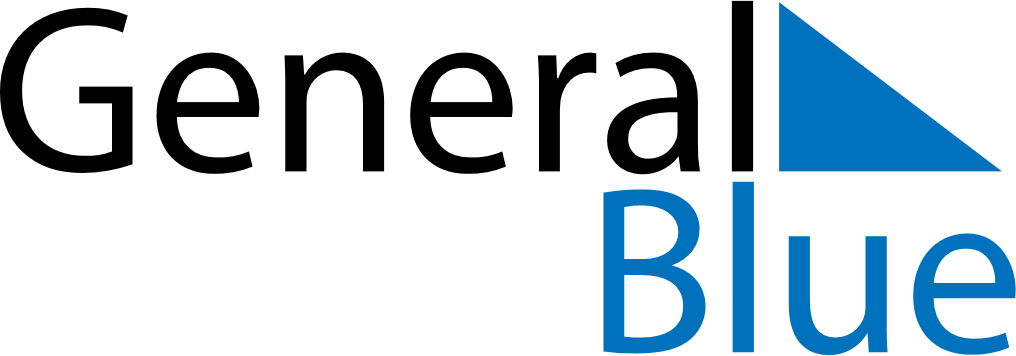 December 2018December 2018December 2018December 2018Faroe IslandsFaroe IslandsFaroe IslandsMondayTuesdayWednesdayThursdayFridaySaturdaySaturdaySunday11234567889101112131415151617181920212222232425262728292930Christmas EveChristmas DayBoxing Day31New Year’s Eve